Christmas Celebration Invitation Mail to Employees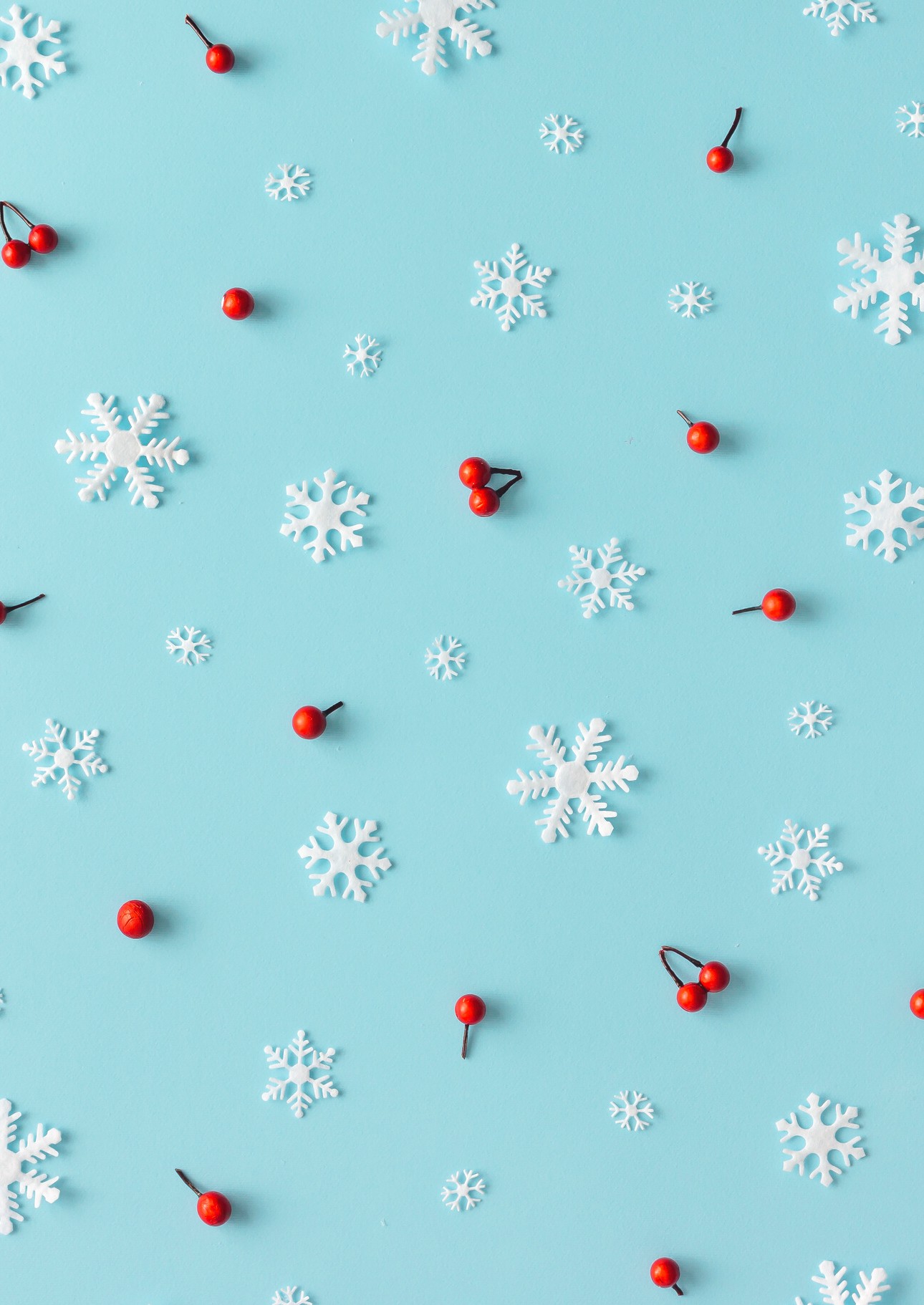 To ------ name @address.com From ------- name @address.com Dear	,It is our honor to invite you to attend our Christmas Party at the ---------- (Name  of  the location)  on Date -------(mention Date), at ---- (time of the party). It is Christmas time once again, and we cannot let this season pass without seeing you. You have been very special to us, and we have been preparing for this party for a couple of months.Please bring your husband and kids along with you, so that we all can have fun. We have prepared a couple of activities that you will enjoy. We will be giving gifts to you as our way of thanking you for being there for our family.It is our wish that you will be able to find time for the said party. Please be in your most comfortable attire, ready to play the games that we have prepared.I am hoping to see you on that day. Merry Christmas! Sincerely Yours,Name of the Sender